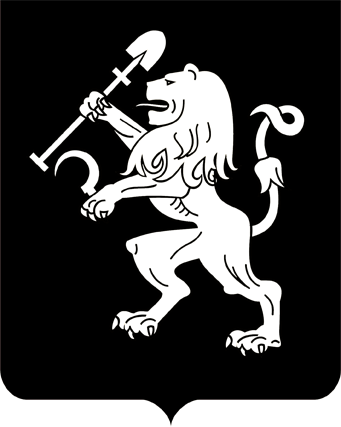 АДМИНИСТРАЦИЯ ГОРОДА КРАСНОЯРСКАРАСПОРЯЖЕНИЕОб утверждении схем границ прилегающих территорий, на которых не допускается розничная продажа алкогольной продукции, для открытых (определенных) или закрытых в течение года детских и образовательных организаций или учреждений, медицинских организаций, объектов спорта, оптовых и розничных рынков, вокзалов, мест массового скопления граждан, мест нахождения источников повышенной опасности, объектов военного назначения на территории города КрасноярскаВ соответствии с Федеральными законами от 22.11.1995 № 171-ФЗ                 «О государственном регулировании производства и оборота этилового спирта, алкогольной и спиртосодержащей продукции и об ограничении потребления (распития) алкогольной продукции», от 06.10.2003                     № 131-ФЗ «Об общих принципах организации местного самоуправления в Российской Федерации», постановлением Правительства Российской Федерации от 27.12.2012 № 1425 «Об определении органами государственной власти субъектов Российской Федерации мест массового скопления граждан и мест нахождения источников повышенной опасности, в которых не допускается розничная продажа алкогольной           продукции, а также определении органами местного самоуправления границ прилегающих к некоторым организациям и объектам территорий, на которых не допускается розничная продажа алкогольной продукции», постановлением администрации города от 19.09.2014 № 591               «Об определении минимального значения и способа расчета расстояния от организаций и (или) объектов до границ прилегающих территорий, на которых не допускается розничная продажа алкогольной продукции», руководствуясь ст. 45, 58, 59 Устава города Красноярска, распоряжением Главы города от 22.12.2006 № 270-р:1. Утвердить схемы границ прилегающих территорий, на которых не допускается розничная продажа алкогольной продукции, для                 открытых (определенных) или закрытых в течение года детских и образовательных организаций или учреждений, медицинских организаций,          объектов спорта, оптовых и розничных рынков, вокзалов, мест массового скопления граждан, мест нахождения источников повышенной опасности, объектов военного назначения на территории города Красно-ярска:1) схему границ прилегающих территорий, на которых не допускается розничная продажа алкогольной продукции, краевого государственного бюджетного учреждения здравоохранения «Красноярский краевой центр медицинской профилактики», административный офис, по адресу: ул. Парижской коммуны, 33, согласно приложению 1;2) схему границ прилегающих территорий, на которых не допускается розничная продажа алкогольной продукции, краевого государственного бюджетного учреждения здравоохранения «Красноярская городская стоматологическая поликлиника № 7», стоматологическая поликлиника, по адресу: ул. Парашютная, 82, согласно приложению 2;3) схему границ прилегающих территорий, на которых не допускается розничная продажа алкогольной продукции, краевого государственного бюджетного учреждения здравоохранения «Красноярский краевой врачебно-физкультурный диспансер» по адресу: о. Отдыха, 15, согласно приложению 3;4) схему границ прилегающих территорий, на которых не допускается розничная продажа алкогольной продукции, краевого государственного бюджетного учреждения здравоохранения «Красноярская межрайонная детская клиническая больница № 5», клинико-диагности-ческая лаборатория, по адресу: ул. Новая, 58, согласно приложению 4;5) схему границ прилегающих территорий, на которых не допускается розничная продажа алкогольной продукции, краевого государственного бюджетного учреждения здравоохранения «Красноярская межрайонная детская больница № 4», поликлиника № 3, по адресу:         ул. Новая Заря, 1, согласно приложению 5;6) схему границ прилегающих территорий, на которых не допускается розничная продажа алкогольной продукции, краевого государственного бюджетного учреждения здравоохранения  «Красноярская краевая офтальмологическая клиническая больница им. профессора   П.Г. Макарова» по адресу: ул. Никитина, 1в, согласно приложению 6;7) схему границ прилегающих территорий, на которых не допускается розничная продажа алкогольной продукции, краевого государственного бюджетного учреждения здравоохранения «Красноярский краевой онкологический диспансер им. А.И. Крыжановского», лечебный корпус без поликлиники, по адресу: ул. Московская, 30, согласно приложению 7;8) схему границ прилегающих территорий, на которых не допускается розничная продажа алкогольной продукции, краевого государственного бюджетного учреждения здравоохранения «Красноярский краевой медико-генетический центр» по адресу: ул. Молокова, 7, согласно приложению 8;9) схему границ прилегающих территорий, на которых не допускается розничная продажа алкогольной продукции, краевого государственного бюджетного учреждения здравоохранения «Красноярская  городская детская поликлиника № 4», филиал 4-й поликлиники, по адресу: ул. Мичурина, 5в, согласно приложению 9;10) схему границ прилегающих территорий, на которых не допускается розничная продажа алкогольной продукции, краевого государственного бюджетного учреждения здравоохранения «Красноярский краевой противотуберкулезный диспансер № 2», поликлиника ДО 1, по адресу: пр-т Мира, 20а, согласно приложению 10;11) схему границ прилегающих территорий, на которых не допускается розничная продажа алкогольной продукции, краевого государственного бюджетного учреждения здравоохранения «Красноярская межрайонная детская больница № 4», поликлиника № 2, по адресу:              ул. Мирошниченко, 2, согласно приложению 11;12) схему границ прилегающих территорий, на которых не допускается розничная продажа алкогольной продукции, краевого государственного бюджетного учреждения здравоохранения «Красноярская межрайонная поликлиника № 1», филиал № 3, по адресу: ул. Мичури-на, 41, согласно приложению 12;13) схему границ прилегающих территорий, на которых не допускается розничная продажа алкогольной продукции, краевого государственного бюджетного учреждения здравоохранения «Красноярская городская стоматологическая поликлиника № 8», стоматологическая поликлиника, по адресу: ул. Мирошниченко, 1, согласно приложению 13;14) схему границ прилегающих территорий, на которых не допускается розничная продажа алкогольной продукции, краевого государственного бюджетного учреждения здравоохранения «Красноярская городская стоматологическая поликлиника № 1», стоматологическая поликлиника, по адресу: ул. Мичурина, 2а, согласно приложению 14;15) схему границ прилегающих территорий, на которых не допускается розничная продажа алкогольной продукции, краевого государственного бюджетного учреждения здравоохранения «Красноярское краевое бюро судебно-медицинской экспертизы» по адресу: пр-т Ми-    ра, 35, согласно приложению 15;16) схему границ прилегающих территорий, на которых не           допускается розничная продажа алкогольной продукции, краевого                   государственного бюджетного учреждения здравоохранения «Красноярский краевой госпиталь для ветеранов войн», стационар, по адресу:                  пр-т Мира, 99/ул. Горького, 8, согласно приложению 16;17) схему границ прилегающих территорий, на которых не допускается розничная продажа алкогольной продукции, краевого государственного бюджетного учреждения здравоохранения «Красноярская станция скорой медицинской помощи», подстанция СМП № 6, по адресу: ул. Парашютная, 19а, согласно приложению 17;18) схему границ прилегающих территорий, на которых не допускается розничная продажа алкогольной продукции, краевого государственного бюджетного учреждения здравоохранения «Красноярский краевой наркологический диспансер № 1», поликлиника, по адресу:              ул. Северо-Енисейская, 50а, согласно приложению 18;19) схему границ прилегающих территорий, на которых не допускается розничная продажа алкогольной продукции, краевого государственного бюджетного учреждения здравоохранения «Красноярская   городская детская больница № 8», поликлиника № 1, по адресу: бульвар Солнечный, 7, согласно приложению 19;20) схему границ прилегающих территорий, на которых не допускается розничная продажа алкогольной продукции, краевого государственного бюджетного учреждения здравоохранения «Красноярский краевой психоневрологический диспансер № 1», дневной стационар для взрослых, по адресу: ул. Робеспьера, 20а, согласно приложению 20;21) схему границ прилегающих территорий, на которых не допускается розничная продажа алкогольной продукции, краевого государственного бюджетного учреждения здравоохранения «Красноярская  городская поликлиника № 7», филиал № 2, по адресу: ул. Северо-Енисейская, 46, согласно приложению 21;22) схему границ прилегающих территорий, на которых не допускается розничная продажа алкогольной продукции, краевого государственного бюджетного учреждения здравоохранения «Красноярская межрайонная больница № 3», поликлиника № 6, по адресу: ул. Семафорная, 255, согласно приложению 22;23) схему границ прилегающих территорий, на которых не допускается розничная продажа алкогольной продукции, краевого государственного бюджетного учреждения здравоохранения «Красноярская  городская стоматологическая поликлиника № 8», стоматологическая поликлиника, по адресу: ул. Попова, 10, согласно приложению 23;24) схему границ прилегающих территорий, на которых не допускается розничная продажа алкогольной продукции, краевого государственного бюджетного учреждения здравоохранения «Красноярская  городская поликлиника № 2», отоларингологическое отделение, по адресу: пр-т Свободный, 65, согласно приложению 24;25) схему границ прилегающих территорий, на которых не допускается розничная продажа алкогольной продукции, краевого государственного бюджетного учреждения здравоохранения «Красноярская  городская поликлиника № 7», клинико-диагностический центр, по адресу: ул. Северо-Енисейская, 46 б, согласно приложению 25;26) схему границ прилегающих территорий, на которых не допускается розничная продажа алкогольной продукции, «Медико-санитарная часть № 9» общества с ограниченной ответственностью «Красноярский металлургический завод», стационар, поликлиника, по адресу: ул. Пограничников, 42, стр. 36,1, согласно приложению 26;27) схему границ прилегающих территорий, на которых не допускается розничная продажа алкогольной продукции, краевого государственного бюджетного учреждения здравоохранения «Красноярская межрайонная больница № 3», стационар, по адресу:  ул. Свердлов-          ская, 76, стр. 1-6, согласно приложению 27;28) схему границ прилегающих территорий, на которых не допускается розничная продажа алкогольной продукции, краевого государственного бюджетного учреждения здравоохранения «Красноярская городская детская поликлиника № 4», педиатрический участок, по адресу: ул. Одесская, 1, согласно приложению 28;29) схему границ прилегающих территорий, на которых не допускается розничная продажа алкогольной продукции, краевого государственного бюджетного учреждения здравоохранения «Красноярский наркологический диспансер № 1», лечебный корпус без поликлиники, по адресу: ул. Песочная, 13, согласно приложению 29;30) схему границ прилегающих территорий, на которых не допускается розничная продажа алкогольной продукции, краевого государственного бюджетного учреждения здравоохранения «Красноярский краевой кожно-венерологический диспансер № 1», поликлиника, по адресу: ул. Пархоменко, 2, согласно приложению 30;31) схему границ прилегающих территорий, на которых не допускается розничная продажа алкогольной продукции, краевого государственного бюджетного учреждения здравоохранения «Красноярская  городская детская поликлиника № 3», поликлиника № 2, по адресу:         ул. Партизана Железняка, 9 б, согласно приложению 31;32) схему границ прилегающих территорий, на которых не допускается розничная продажа алкогольной продукции, краевого государственного бюджетного учреждения здравоохранения «Красноярская городская поликлиника № 14», поликлиника № 3, по адресу: ул. Партизана Железняка, 30, согласно приложению 32;33) схему границ прилегающих территорий, на которых не            допускается розничная продажа алкогольной продукции, краевого                    государственного бюджетного учреждения здравоохранения «Красноярский межрайонный родильный дом № 1», гинекологическое отделение, женская консультация № 1, по адресу: бульвар Солнечный, 2, согласно приложению 33;34) схему границ прилегающих территорий, на которых не допускается розничная продажа алкогольной продукции, краевого государственного бюджетного учреждения здравоохранения  «Красноярский краевой медицинский информационно-аналитический центр», корпус административный, по адресу: пр-т Мира, 59/ул. Вейнбаума, 26, согласно приложению 34.2. Настоящее распоряжение опубликовать в газете «Городские         новости» и разместить на официальном сайте администрации города.Заместитель Главы города –руководитель департамента социально-экономического развития                                                                                          С.А. Сетов06.06.2016№ 59-эк